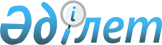 Қазақстан Республикасы Қаржы нарығын және қаржы ұйымдарын реттеу мен қадағалау агенттігі Басқармасының "Көлік құралдары иелерінің азаматтық-құқықтық жауапкершілігін міндетті сақтандыру шартын жасауға арналған сақтанушы өтінішінің мазмұнына қойылатын талаптарды белгілеу туралы" 2007 жылғы 25 маусымдағы N 178 қаулысына өзгеріс енгізу туралы
					
			Күшін жойған
			
			
		
					Қазақстан Республикасы Қаржы нарығын және қаржы ұйымдарын реттеу мен қадағалау агенттігі Басқармасының 2009 жылғы 26 қыркүйектегі N 217 Қаулысы. Қазақстан Республикасының Әділет министрлігінде 2009 жылғы 26 қазанда Нормативтік құқықтық кесімдерді мемлекеттік тіркеудің тізіліміне N 5830 болып енгізілді. Күші жойылды - Қазақстан Республикасы Қаржы нарығын және қаржы ұйымдарын реттеу мен қадағалау агенттігі Басқармасының 2010 жылғы 1 наурыздағы N 24 Қаулысымен      Күші жойылды - ҚР Қаржы нарығын және қаржы ұйымдарын реттеу мен қадағалау агенттігі Басқармасының 2010.03.01 N 24 Қаулысымен.

      Көлік құралдары иелерінің азаматтық-құқықтық жауапкершілігін міндетті сақтандыруды реттейтін нормативтік құқықтық актілерді жетілдіру мақсатында, Қазақстан Республикасы Қаржы нарығын және қаржы ұйымдарын реттеу мен қадағалау агенттігінің (бұдан әрі - Агенттік) Басқармасы ҚАУЛЫ ЕТЕДІ:



      1. Агенттік Басқармасының "Көлік құралдары иелерінің азаматтық-құқықтық жауапкершілігін міндетті сақтандыру шартын жасауға арналған сақтанушы өтінішінің мазмұнына қойылатын талаптарды белгілеу туралы" 2007 жылғы 25 маусымдағы N 178 қаулысына (Нормативтік құқықтық актілерді мемлекеттік тіркеу тізілімінде N 4835 тіркелген, "Заң газеті" газетінде 2007 жылғы 5 қыркүйектегі N 135 (1164) жарияланған), Агенттік Басқармасының "Қазақстан Республикасы Қаржы нарығын және қаржы ұйымдарын реттеу мен қадағалау агенттігінің кейбір нормативтік құқықтық актілеріне өзгерістер мен толықтырулар енгізу туралы" 2008 жылғы 28 наурыздағы N 41 қаулысымен (Нормативтік құқықтық актілерді мемлекеттік тіркеу тізілімінде N 89 тіркелген, "Заң газеті" газетінде 2008 жылғы 13 маусымда N 89 (1315) жарияланған) енгізілген өзгерістерімен және толықтыруларымен бірге мынадай өзгеріс енгізілсін:



      1-тармақтың екінші бөлігі мынадай редакцияда жазылсын:

      "2) тармақшаның екінші, үшінші, бесінші, жетінші абзацтарында, 3) тармақшаның екінші, үшінші, алтыншыдан он бесінші аралығындағы абзацтарында, 5) тармақшада, 7) тармақшаның екіншіден бесінші аралығындағы, жетінші, сегізінші абзацтарында, 8) тармақшада көзделген Қазақстан Республикасының аумағына уақытша кіру туралы мәліметтерді растау бөлігіндегі мәліметтер бойынша сақтанушы растайтын құжаттардың көшірмелерін қоса береді.".



      2. Осы қаулы бірінші ресми жарияланған күннен кейінгі он күнтізбелік күн өткеннен кейін қолданысқа енгізіледі.



      3. Сақтандыру нарығының субъектілерін және басқа қаржы ұйымдарын қадағалау департаменті (Д.Ш. Қарақұлова):



      1) Заң департаментімен (Н.В. Сәрсенова) бірлесіп, осы қаулыны Қазақстан Республикасының Әділет министрлігінде мемлекеттік тіркеу шараларын қолға алсын;



      2) осы қаулы Қазақстан Республикасының Әділет министрлігінде мемлекеттік тіркелген күннен бастап он күндік мерзімде оны Агенттіктің мүдделі бөлімшелеріне, "Қазақстан қаржыгерлерінің қауымдастығы" заңды тұлғалар бірлестігіне мәлімет үшін жеткізсін.



      4. Агенттік Төрайымының Қызметі (А.Ә. Кенже) осы қаулыны Қазақстан Республикасының бұқаралық ақпарат құралдарында жариялау шараларын қолға алсын.



      5. Осы қаулының орындалуын бақылау Агенттік Төрайымының орынбасары А.Ө. Алдамбергенге жүктелсін.      Төрайым                                            Е. Бахмутова
					© 2012. Қазақстан Республикасы Әділет министрлігінің «Қазақстан Республикасының Заңнама және құқықтық ақпарат институты» ШЖҚ РМК
				